V soboto, 5. novembra 2016 bo ob 11.13 v Kanal prispel zadnji muzejski vlak v letu 2016.Postanek v Kanalu bosta popestrili  Hana in Andreja na harmoniki.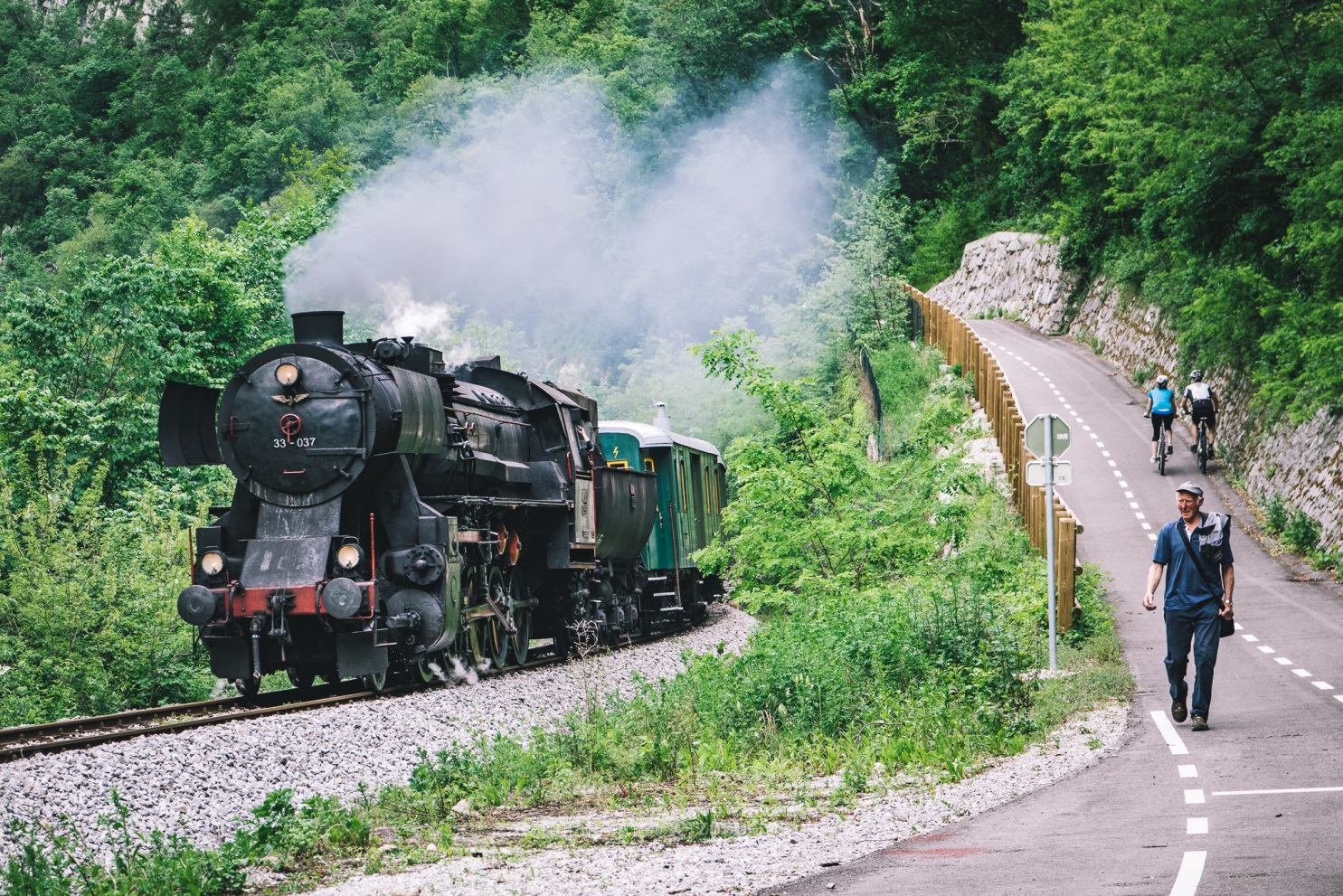 Na ta dan bo na železniški postaji na ogled muzejska zbirka predmetov iz 1. svetovne vojne, razstava z naslovom »Ob Soči 1915-1917, območje občine Kanal ob Soči v času soške fronte«.Na voljo bo tudi informator s promocijskim materialom naše občine in prodajne stojnice izdelkov in pridelkov lokalnih ponudnikov.Informacije: 05 39 81 215 / tic.kanal@siol.net